                                                                                Общество с ограниченной ответственностью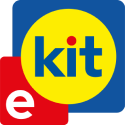 Е-КИТСвердловская область, г. Первоуральск, пр. Корабельный, д. 1а;ИНН 6684006168; КПП 668401001; ОГРН: 1136684000232.   Директору ООО «Е-КИТ»С.Э. Чукрееву«___» _________ 201__ г. № _________ЗАПРОС НА ПЕРЕНАПРАВЛЕНИЕ ГРУЗА ПОКОРРЕСПОНДЕНЦИИГРУЗООТПРАВИТЕЛЬ___________________________________________________________________       Наименование клиента отправившего груз (*юр. лицам и ИП указать ИНН, КПП)Прошу перенаправить груз в г. __________________________________________________________Грузополучателю___________________________________________________________________________________________________________________________________________________________Наименование получателя, ИНН, КПП, ф. адрес, телефон ( или Ф.И.О. частного лица, паспортные данные, телефон)Доставка по городу	Арес доставки	______________________________________________Плательщиком по маршруту № 1__________________________________________просим считать_____________________________________________________________________________________Наименование плательщика, ИНН,КПП,  юр.адрес, телефонПлательщиком по маршруту № 2__________________________________________просим считать_____________________________________________________________________________________Наименование плательщика, ИНН,КПП,  юр.адрес, телефонПримечание:__________________________________________________________________________________________*В случае отказа плательщика от оплаты  за предоставленные услуги гарантируем  урегулировать вопрос или произвести оплату за транспортно-экспедиционные услуги.Исп.__________________                           ____________________                  	      (Ф.И.О.)                                                     (Подпись)Тел.__________________        E-mail____________________м.п. (печать обязательна!)